Estado do Rio Grande do Sul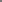 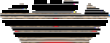 Câmara de Vereadores de Getúlio Vargas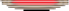 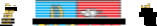 Rua Irmão Gabriel Leão, nº 681 – Fone/Fax: (54) 334 1-3889 CEP 99.900-000 – Getúlio Vargas – RS www.getuliovargas.rs.leg.br | camaragv@camaragv.rs.gov.br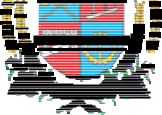 PORTARIA Nº 02/2020, DE 15 DE JANEIRO DE 2020.Concede	férias	à	servidora	BrunaSalvador.Domingo Borges de Oliveira, Presidente da Câmara de Vereadores de Getúlio Vargas, Estado do Rio Grande do Sul, no uso de suas atribuições legais, resolve:Art. 1.° - Conceder quinze (15) dias de férias regulamentares, a partir de 10 de fevereiro de 2020, à servidora BRUN A SALVADOR, Assessora de Comunicação Social do Poder Legislativo, correspond ente ao período aquisitivo de 01/02/2019 a 31/01/2020.Art. 2.° - Determinar o pagamento de um terço (1 /3) legal, calculado sobre o valor das férias mencionadas no artigo 1.° desta Portaria.Art. 3.°  - Esta Portaria entra em vigor na data de sua publicação.CÂMARA DE VEREADORES, Getúlio Vargas (RS), 15 de ja neiro de 2020.Domingo Borges de Oliveira,Presidente.Registre-se e Publique-seCristiane Piccoli Dalapria,Diretora Administrativa.